1-Anne etini tat.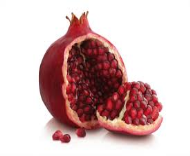 2-Nil taneli      al.3-Nalan eline tel al.4-Altan attan in.5-Ata telli      at.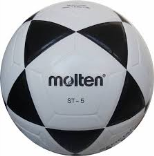 6-Ata annene et.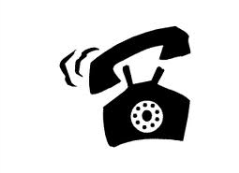 7-Lale enli  atlet al.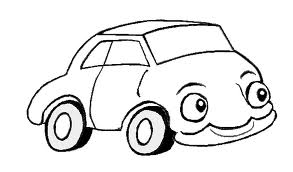 8-Nil        itele.. 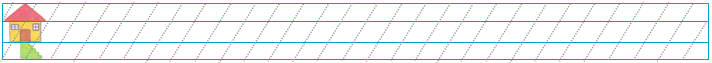 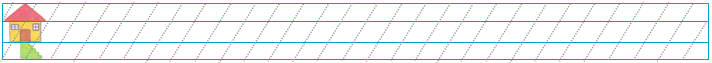 Annetel al.in Ata tat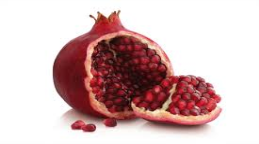 AltanNn attantelli al. elineNalan eline tel al.  at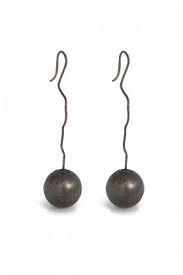  etini Nilnanelii Ata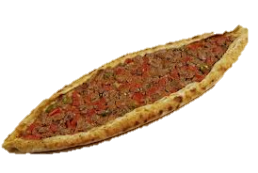 annene et. Lale enli  atlet al. Nilitele 